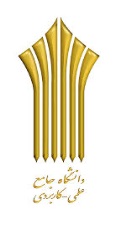 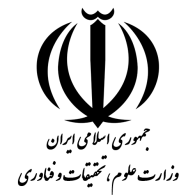  معاونت سنجش، خدمات   آموزشی و دانشجوییکاربرگ (4-213): ارزیابی نهایی کارورز توسط مربی  پیشنهادات مربی جهت بهبود عملکرد کارورز:	                                                             محل امضاء مربی:نام مشخصات واحد مربوط:                                                                  نام و مشخصات دانشجو:تاریخ گزارش:  از                                 تا شماره ملی کارورز:	                                                     شماره دانشجویی: مقطع تحصیلی: 	                                                  نام مرکز آموزش: نام مربی: 	ردیفعوامل ارزیابیغیر قابل قبولمتوسطخوبعالیتوضیحات1رعایت دقیق کلیه مقررات، ضوابط و نظم انضباط در محیط کار2حضور منظم در محیط کار3رفتار کارورز با افراد دیگر در محیط کار و همکاری با آنان4میزان فراگیری عملی آموزشهای ارائه شده توسط مربی5میزان آمادگی کارورز در پاسخگویی به سوالات مربی6میزان پشتکار کارورز در انجام وظایف محوله7کیفیت پیشنهادات کارورز در جهت بهبود کارتعداد روزهای غیبتموجه :                   غیر موجه :تعداد روزهای غیبتموجه :                   غیر موجه :